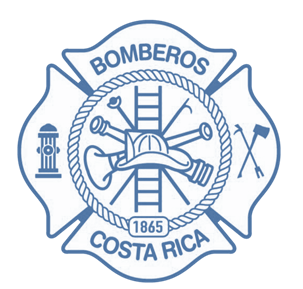 PresentaciónEn concordancia con las normas técnicas establecidas  por la Contraloría General de la República, se presenta informe correspondiente al cierre de las cuentas del presupuesto institucional al terminar el ejercicio económico 2017, con el cual se obtiene el resultado global de la ejecución del presupuesto, tanto a nivel financiero –déficit o superávit-, como  de las  realizaciones de los objetivos y metas previamente establecidos en el Plan Anual Operativo  del Cuerpo de Bomberos de Costa Rica.En el  presente documento se  brinda información sobre:Resumen institucional de ingresos percibidos  y egresos ejecutados durante el periodo 2017Determinación del superávit o déficitConformación del superávit libre y específico Liquidación PresupuestariaComentarios generales ingresos y gastos de la liquidaciónResultado de las realizaciones de los objetivos y metas previamente establecido por programaPresupuesto de ingresoPresupuesto de egresosDeterminación (superávit / déficit)  periodo 2017Conformación superávit periodo 2017(*) Capital Inicial UDES + Resultados de periodos anteriores (**) Reserva para Prestaciones Legales Liquidación presupuestaria periodo 2017Comentarios generales de la liquidación de los ingresos y gastosIngresosEl monto total de los ingresos efectivos registrados al 31 de diciembre 2017 fue de ¢41.278 millones de colones, este monto representa el 90% de la ejecución con respecto a los ingresos presupuestados ante la Contraloría General de la República.  En términos generales, el porcentaje de ejecución alcanzado por los ingresos efectivos durante el periodo 2017 se considera favorable para la institución; si se toma en cuenta que el monto de ¢46.047 millones de colones presupuestado ante CGR contempló ¢8.437 millones de colones correspondientes al superávit libre, lo que significa que al realizar la  comparación entre los ingresos efectivos y los ingresos presupuestados sin considerar la porción del superávit,  el porcentaje de ejecución asciende al 90%.  Otro aspecto favorable  corresponde al crecimiento del 10%, resultante de realizar  la comparación de los ingresos efectivos registrados en el periodo 2017 (¢41.278) con respecto a los ingresos efectivos registrados en el periodo 2016 (¢37.503).  Egresos   El monto total de los egresos ejecutados al 31 de diciembre 2017 asciende a ¢43.511 millones de colones, este monto representa el 94% de la ejecución con respecto al monto total de ¢46.047 presupuestado ante la CGR. En términos generales, el porcentaje de ejecución de egresos alcanzado se considera positivo tomando en cuenta que se presentó una disminución del gasto, ya que se ejecutó un monto menor al presupuestado ante la CGR. Al comparar el monto de ¢43.511 millones ejecutado durante el periodo 2017 con respecto al monto de ¢39.403 ejecutado en el periodo 2016, se observa un aumento del gasto del 10%. Los porcentajes de ejecución alcanzados tanto a nivel de ingresos como de egresos evidencian el esfuerzo y compromiso que mantiene la institución en cada una de las gestiones realizadas durante el periodo 2017 con la finalidad de mejorar la planificación, control, seguimiento y ejecución de las metas propuestas para lograr. Planificación InstitucionalConsolidado generalEl incremento de los procesos de planificación y la complejidad de los trabajos que deben desarrollarse a nivel nacional dentro de la Organización, incluyendo la gestión de cada una de las unidades, se convierten en una amenaza para la organización si no poseen un proceso de planificación adecuada.Con base en esa necesidad, se determina que es fundamental analizar constantemente la gestión y el trabajo desarrollado por cada unidad dentro del Cuerpo de Bomberos, lo que permite adelantar todos los acontecimientos y la conclusión de cada uno de los planes de las unidades ante la ejecución de los planes establecidos, previamente en conjunto con las dependencias.En virtud de lo anterior y con la finalidad de conocer el cumplimiento general del Plan Anual Operativo 2017 al cierre del periodo y el seguimiento anual dado a cada dependencia en relación al cumplimiento de los objetivos definidos para el periodo 2017, se detalla a continuación por medio de los cuadros adjuntos, la ejecución de las metas y presupuesto por sub-programa.Promedio de la Administración  de Cumplimiento de Metas – Plan Anual Operativo 2017.Promedio de la General  de Cumplimiento de Metas – Plan Anual Operativo 2017.Ejecución presupuestaria Desempeño Institucional. En este apartado se presenta el análisis acerca del desempeño institucional y programático, en términos de eficiencia, eficacia, economía y calidad en el uso de los recursos públicos; según el logro de objetivos, metas y resultados alcanzados, definidos en la planificación contenida en el presupuesto institucional aprobado. Se presenta una tabla que resume el cumplimiento de los objetivos según el presupuesto asignado, así como el gráfico 05 que muestra el peso relativo indicado al cierre del Plan Anual Operativo 2017.Ejecución por Objetivos.Dentro del gráfico detallado, se evidencia el porcentaje general de ejecución del Plan Anual Operativo 2017 (97%), de conformidad con la  distribución de objetivos específicos planteado en dicho plan así como con la vinculación del diseño e implementación de las metas y acciones que facultaron los planes de trabajo anuales de cada dependencia. Ejecución del presupuesto por Objetivos El desempeño institucional impacta de forma positiva a la población costarricense, de conformidad con las funciones realizadas por el Benemérito Cuerpo de Bomberos con respecto al cumplimiento de su misión organizacional, dirigida a brindar protección cuando la vida, los bienes y el medio ambiente se encuentren amenazados por incendios y situaciones de emergencia. Tal como se indicó en la tabla anterior, en la ejecución de objetivos organizacionales se concretó en un 97% las metas definidas; que corresponde a la consecución de las metas de los 8 objetivos definidos para la gestión de la Administración, mientras que el objetivo único para la Auditoría Interna concretó en un 100% sus metas. A nivel general, el desempeño institucional mostrado, en términos de economía y calidad en el uso adecuado de los recursos, es coherente y pertinente en la estimación de los ingresos y de los gastos necesarios para alcanzar los objetivos y las metas de los programas presupuestarios. A pesar de las desviaciones presentadas a nivel de cumplimiento de los objetivos, se determina que éstas responden a la necesidad de atender de forma prioritaria algunos de los procesos y proyectos planteados, afectados principalmente por acontecimientos coyunturales; no obstante, se considera satisfactorio el cumplimiento de lo planificado. Lo anterior demuestra el compromiso por parte de la Administración por mejorar la planificación, control, seguimiento y ejecución de las metas propuestas al inicio de cada gestión, a pesar de los contratiempos y factores externos que afectan de manera directa o indirecta la consecución de los objetivos organizacionales. Posterior al conocimiento de los datos detallados en este informe, se concluye que el seguimiento dado mediante los planes de mejora de cada evaluación, consolidan las acciones correctivas implementadas para la subsanación de sesgos negativos en el cumplimiento de actividades, así como derivadas de las evaluaciones que se realizan durante el año.Al cierre del periodo 2017, no se presenta ningún plan de mejoras para la subsanación de los porcentajes negativos evidenciados en la evaluación, sino una lista de oportunidades de mejora, con el objetivo de que sean contempladas en las próximas evaluaciones.rmación BENEMÉRITO CUERPO DE BOMBEROS DE COSTA RICABENEMÉRITO CUERPO DE BOMBEROS DE COSTA RICABENEMÉRITO CUERPO DE BOMBEROS DE COSTA RICABENEMÉRITO CUERPO DE BOMBEROS DE COSTA RICABENEMÉRITO CUERPO DE BOMBEROS DE COSTA RICAUnidad de Servicios FinancierosUnidad de Servicios FinancierosUnidad de Servicios FinancierosUnidad de Servicios FinancierosUnidad de Servicios FinancierosPrograma único: Benemérito Cuerpo de Bomberos de Costa RicaPrograma único: Benemérito Cuerpo de Bomberos de Costa RicaPrograma único: Benemérito Cuerpo de Bomberos de Costa RicaPrograma único: Benemérito Cuerpo de Bomberos de Costa RicaPrograma único: Benemérito Cuerpo de Bomberos de Costa RicaPresupuesto de ingresos 2017Presupuesto de ingresos 2017Presupuesto de ingresos 2017Presupuesto de ingresos 2017Presupuesto de ingresos 2017DescripciónPresupuesto
AprobadoPresupuesto
DefinitivoIngreso
Efectivo% ejecución1  INGRESOS CORRIENTES              36,858,346,803               36,858,346,803               39,501,741,290 107%1.1.3 IMPUESTOS SOBRE BIENES Y SERVICIOS                7,617,134,049                 7,617,134,049                 7,415,027,442 97%1.3.1 VENTA DE BIENES Y SERVICIOS                1,666,733,676                 1,666,733,676                 2,032,577,121 122%1.3.2 INGRESOS DE LA PROPIEDAD                   580,160,000                    580,160,000                    868,733,335 150%1.3.3 MULTAS, SANCIONES, REMATES Y CONFISCACIONES                                       -                                          -                         75,294,457 0%1.3.9 OTROS INGRESOS NO TRIBUTARIOS                   156,000,000                    156,000,000                    149,307,027 96%1.4.1 TRANSFERENCIAS CORRIENTES DEL SECTOR PUBLICO              23,652,415,600               23,652,415,600               22,150,895,380 94%1.4.2 TRANSFERENCIAS CORRIENTES DEL SECTOR PRIVADO                3,185,903,478                 3,185,903,478                 6,809,906,528 214%2  INGRESOS DE CAPITAL                   752,385,000                    752,385,000                 1,776,814,757 236%2.1.1 VENTA DE ACTIVOS FIJOS                                       -                                          -                      988,503,688 0%2.3.2 RECUPERACION DE PRESTAMOS AL SECTOR PRIVADO                   752,385,000                    752,385,000                    788,311,069 105%3  FINANCIAMIENTO                3,791,362,197                 8,436,895,197               16,106,461,143 0%3.3.1 Superávit Libre                3,791,362,197                 8,436,895,197               15,283,451,770 0%3.3.2 Superávit específico                                       -                                          -                      823,009,373 0%Total general              41,402,094,000               46,047,627,000               57,385,017,190 125%BENEMÉRITO CUERPO DE BOMBEROS DE COSTA RICABENEMÉRITO CUERPO DE BOMBEROS DE COSTA RICABENEMÉRITO CUERPO DE BOMBEROS DE COSTA RICABENEMÉRITO CUERPO DE BOMBEROS DE COSTA RICABENEMÉRITO CUERPO DE BOMBEROS DE COSTA RICAUnidad de Servicios FinancierosUnidad de Servicios FinancierosUnidad de Servicios FinancierosUnidad de Servicios FinancierosUnidad de Servicios FinancierosPrograma único: Benemérito Cuerpo de Bomberos de Costa RicaPrograma único: Benemérito Cuerpo de Bomberos de Costa RicaPrograma único: Benemérito Cuerpo de Bomberos de Costa RicaPrograma único: Benemérito Cuerpo de Bomberos de Costa RicaPrograma único: Benemérito Cuerpo de Bomberos de Costa RicaEgresos 2017Egresos 2017Egresos 2017Egresos 2017Egresos 2017Descripción Presupuesto
Aprobado  Presupuesto
Definitivo  Egreso
Efectivo % ejecución0. Remuneraciones         18,797,793,000          18,653,432,318          17,291,350,480 93%1. Servicios           6,920,687,648            7,057,608,934            6,769,227,560 96%2. Materiales y Suministros           3,803,433,192            3,669,332,710            3,480,707,890 95%4. Activos Financieros              741,441,000               824,531,000               790,691,889 96%5.  Bienes Duraderos           6,141,282,160          11,000,265,038          10,614,161,387 96%6. Transferencias Corrientes              697,457,000               542,457,000               340,282,456 63%7. Transferencias de Capital           4,300,000,000            4,300,000,000            4,225,000,000 98%Total general         41,402,094,000          46,047,627,000          43,511,421,664 94%BENEMÉRITO CUERPO DE BOMBEROS DE COSTA RICABENEMÉRITO CUERPO DE BOMBEROS DE COSTA RICABENEMÉRITO CUERPO DE BOMBEROS DE COSTA RICABENEMÉRITO CUERPO DE BOMBEROS DE COSTA RICAUnidad de Servicios FinancierosUnidad de Servicios FinancierosUnidad de Servicios FinancierosUnidad de Servicios FinancierosPrograma único: Benemérito Cuerpo de Bomberos de Costa RicaPrograma único: Benemérito Cuerpo de Bomberos de Costa RicaPrograma único: Benemérito Cuerpo de Bomberos de Costa RicaPrograma único: Benemérito Cuerpo de Bomberos de Costa RicaDetalle de cuentas según Clasificador Económico del GastoDetalle de cuentas según Clasificador Económico del GastoDetalle de cuentas según Clasificador Económico del GastoDetalle de cuentas según Clasificador Económico del GastoDescripción Presupuesto
Aprobado  Presupuesto
Definitivo  Ejecutado % ejecución1. GASTOS CORRIENTES         30,219,370,840          29,922,830,962          27,881,568,387 93%1.1. GASTOS DE CONSUMO         29,396,666,440          29,234,126,562          27,396,207,866 94%1.1.1. REMUNERACIONES         18,797,793,000          18,653,432,318          17,291,350,480 93%1.1.1.1. Sueldos y salarios          14,639,633,000          14,169,731,176          13,632,420,090 96%1.1.1.2. Contribuciones sociales           4,158,160,000            4,483,701,142            3,658,930,390 82%1.1.2. ADQUISICIÓN DE BIENES Y SERVICIOS         10,598,873,440          10,580,694,244          10,104,857,386 96%1.1.2.1. ADQUISICIÓN DE BIENES Y SERVICIOS         10,598,873,440          10,580,694,244          10,104,857,386 96%1.3. TRANSFERENCIAS CORRIENTES              822,704,400               688,704,400               485,360,521 70%1.3.1. Transferencias corrientes al Sector Público               155,247,400               146,247,400               145,078,065 99%1.3.1.1. Transferencias corrientes al Sector Público               155,247,400               146,247,400               145,078,065 99%1.3.2. Transferencias corrientes al Sector Privado              667,457,000               542,457,000               340,282,456 63%1.3.2.1. Transferencias corrientes al Sector Privado              667,457,000               542,457,000               340,282,456 63%2. GASTOS DE CAPITAL         10,441,282,160          15,300,265,038          14,839,161,387 97%2.1. FORMACIÓN DE CAPITAL           4,355,050,000            4,742,945,416            4,741,625,502 100%2.1.1. Edificaciones           4,350,000,000            4,729,895,416            4,728,728,872 100%2.1.1.1. Edificaciones           4,350,000,000            4,729,895,416            4,728,728,872 100%2.1.4. Instalaciones                   1,050,000                    1,050,000                    1,050,000 100%2.1.4.1. Instalaciones                   1,050,000                    1,050,000                    1,050,000 100%2.1.5. Otras obras                   4,000,000                  12,000,000                  11,846,630 99%2.1.5.1. Otras obras                   4,000,000                  12,000,000                  11,846,630 99%2.2 ADQUISICIÓN DE ACTIVOS                                  -              1,782,637,585            1,670,237,557 94%2.2.1 Maquinaria y equipo                                   -              1,782,637,585            1,670,237,557 94%2.2.1.1 Maquinaria y equipo                                   -              1,782,637,585            1,670,237,557 94%2.2. ADQUISICIÓN DE ACTIVOS           1,786,232,160            4,474,682,037            4,202,298,328 94%2.2.1. Maquinaria y equipo            1,347,952,680            1,601,402,558            1,439,143,232 90%2.2.1.1. Maquinaria y equipo            1,347,952,680            1,601,402,558            1,439,143,232 90%2.2.2. Terrenos              350,000,000            2,784,999,999            2,688,800,645 97%2.2.2.1. Terrenos              350,000,000            2,784,999,999            2,688,800,645 97%2.2.4. Intangibles                 88,279,480                  88,279,480                  74,354,452 84%2.2.4.1. Intangibles                 88,279,480                  88,279,480                  74,354,452 84%2.3. TRANSFERENCIAS DE CAPITAL           4,300,000,000            4,300,000,000            4,225,000,000 98%2.3.1. Transferencias de capital  al Sector Público           4,300,000,000            4,300,000,000            4,225,000,000 98%2.3.1.1. Transferencias de capital  al Sector Público           4,300,000,000            4,300,000,000            4,225,000,000 98%3. TRANSACCIONES FINANCIERAS              741,441,000               824,531,000               790,691,889 96%3.1. CONCESIÓN DE PRÉSTAMOS              741,441,000               824,531,000               790,691,889 96%3.1.1. CONCESIÓN DE PRÉSTAMOS              741,441,000               824,531,000               790,691,889 96%3.1.1.1. CONCESIÓN DE PRÉSTAMOS              741,441,000               824,531,000               790,691,889 96%Total general         41,402,094,000          46,047,627,000          43,511,421,664 94%BENEMÉRITO CUERPO DE BOMBEROS DE COSTA RICAUnidad de Servicios FinancierosPrograma único: Benemérito Cuerpo de Bomberos de Costa RicaDeterminación (superávit / déficit)   periodo 2017- Descripción - - Monto -      Ingresos reales        41,278,556,047.50 (-) Ingresos presupuestados        46,047,627,000.00 Superávit o déficit de ingresos        (4,769,070,952.50)      Egresos reales        43,511,421,663.55 (-) Egresos presupuestados        46,047,627,000.00 Superávit o déficit de egresos        (2,536,205,336.45)Resumen       Ingresos reales        41,278,556,047.50 (-) Gastos reales        43,511,421,663.55 Superávit / déficit total        (2,232,865,616.05)Superávit / déficit total periodo        (2,232,865,616.05)Superávit / déficit total periodo        (2,232,865,616.05)BENEMÉRITO CUERPO DE BOMBEROS DE COSTA RICABENEMÉRITO CUERPO DE BOMBEROS DE COSTA RICABENEMÉRITO CUERPO DE BOMBEROS DE COSTA RICABENEMÉRITO CUERPO DE BOMBEROS DE COSTA RICAUnidad de Servicios FinancierosUnidad de Servicios FinancierosUnidad de Servicios FinancierosUnidad de Servicios FinancierosPrograma único: Benemérito Cuerpo de Bomberos de Costa Rica- Conformación (superávit / déficit)   periodo 2017 –Programa único: Benemérito Cuerpo de Bomberos de Costa Rica- Conformación (superávit / déficit)   periodo 2017 –Programa único: Benemérito Cuerpo de Bomberos de Costa Rica- Conformación (superávit / déficit)   periodo 2017 –Programa único: Benemérito Cuerpo de Bomberos de Costa Rica- Conformación (superávit / déficit)   periodo 2017 –- Descripción -- Descripción - - Monto - - Monto -Superávit Libre                     15,283,451,770                      15,283,451,770 Superávit Específico                           823,009,373                            823,009,373 Total Superávit inicio periodo -2017-                     16,106,461,143                      16,106,461,143 Superávit Libre                     15,283,451,770                      15,283,451,770 (-) Déficit del periodo 2017                     (2,232,865,616)                     (2,232,865,616)Total Superávit Libre                     13,050,586,154                      13,050,586,154 Superávit Específico                           823,009,373                            823,009,373 (-) Traslado ASECUBO                                               -                                                  -   Total Superávit específico                            823,009,373                            823,009,373 Total Superávit Libre (*)                     13,050,586,154                      13,050,586,154 Total Superávit Específico (**)                           823,009,373                            823,009,373 Total Superávit                     13,873,595,527                      13,873,595,527 BENEMÉRITO CUERPO DE BOMBEROS DE COSTA RICABENEMÉRITO CUERPO DE BOMBEROS DE COSTA RICAUnidad de Servicios FinancierosUnidad de Servicios FinancierosPrograma único: Benemérito Cuerpo de Bomberos de Costa RicaPrograma único: Benemérito Cuerpo de Bomberos de Costa Rica - Liquidación Presupuestaria  al 31 de diciembre 2017 - - Liquidación Presupuestaria  al 31 de diciembre 2017 - - Descripción - - Monto -Ingresos corrientes  39,501,741,290 (-) Gastos corrientes  27,881,568,387 (=) Ahorro bruto en cuenta corriente  11,620,172,903 (-)Amortización de la deuda                           -   (=)Ahorro neto en cuenta corriente  11,620,172,903 (-)Inversión total (gastos de capital restantes)  15,629,853,276     Activos Financieros/Bienes Duraderos/Transferencias Capital(=)Déficit bruto cubierto con recursos del crédito (o superávit)   (4,009,680,373)(+)Con crédito interno                           -   (+)Con crédito externo                           -   (=)Déficit neto cubierto con otros recursos de capital (o superávit)   (4,009,680,373)(+)Otros recursos de capital      Venta de activos        988,503,688        Recuperación de préstamos y colocaciones        788,311,069        Recuperación de anticipos por obras de utilidad pública                           -          Transferencias de capital                           -          Recursos de vigencias anteriores  16,106,461,143        Otros                           -   Superávit total13,873,595,527BENEMERITO CUERPO DE BOMBEROS DE COSTA RICABENEMERITO CUERPO DE BOMBEROS DE COSTA RICABENEMERITO CUERPO DE BOMBEROS DE COSTA RICABENEMERITO CUERPO DE BOMBEROS DE COSTA RICABENEMERITO CUERPO DE BOMBEROS DE COSTA RICAESTADOS PRESUPUESTARIOS Y CONCILIACIÓN ESTADOS PRESUPUESTARIOS Y CONCILIACIÓN ESTADOS PRESUPUESTARIOS Y CONCILIACIÓN ESTADOS PRESUPUESTARIOS Y CONCILIACIÓN ESTADOS PRESUPUESTARIOS Y CONCILIACIÓN AL 31 DE DICIEMBRE DEL 2017AL 31 DE DICIEMBRE DEL 2017AL 31 DE DICIEMBRE DEL 2017AL 31 DE DICIEMBRE DEL 2017AL 31 DE DICIEMBRE DEL 201720172017 Presupuesto Ejecutado  Contabilidad IngresosIngresos Contabilidad       41,269,766,504 Venta de bienes                     261,220                         261,220 Chatarra                                -   Alquileres                75,820,842                   75,820,842 Alquiler de instalaciones                                 -   Ingresos Tributo 1.75% Electricidad          7,415,027,442             7,415,027,442 Ingresos Tributo 1.75% Electricidad                                -   Convenio Cuerpo de Bomberos - CETAC          1,194,395,101             1,194,395,101 Convenio Cuerpo de Bomberos - CETAC                                 0 Servicios de formación y capacitación             103,767,500                 103,767,500 Servicios de formación y capacitación                                -   Servicios de Visado y Técnicos             648,442,983                 648,442,983 Servicios de Visado y Técnicos                                -   Servicios de radiocomunicaciones                  9,889,475                     9,889,475 Servcios de radiocomunicaciones                                -   Intereses             868,733,335                 868,705,467 Intereses                       27,868 Reintegros en efectivo                  5,658,481                     5,646,808 Reintegros en efectivo                       11,672 Recuperación de impuestos             119,977,937                 119,977,937 Recuperación de impuestos                                -   Reintegros en efectivo sector privado                     648,487                                    -                        648,487 Otros ingresos no especificados                  2,339,798                     4,763,627 Otros ingresos no especificados                 (2,423,829)Reintegro de instituciones públicas                  8,075,888                     6,360,815 Reintegro de instituciones públicas                 1,715,074 Ingreso 4% Ley 8228        28,960,801,909           28,960,801,908 Ingreso 4% Ley 8228                                -   Transferencia sector privado por patrocinio o donación                                 -                                      -                                   -   Venta de Terrenos             988,503,688                 291,727,078 Resultados por venta de terrenos             696,776,611 Recuperación Anticipos Salariales              788,311,069                                    -   Recuperación préstamo a empleados             788,311,069 Otros ingresos                  3,611,464             1,155,893,297 Resul posit x Otros Ingresos        (1,152,281,833)Reintegros Varios                84,289,427                   88,446,147 Mult,sancion,remts y confisc Or No trb                (4,156,719)Diferencial cambiario                                 -                   319,838,856 Diferencial cambiario           (319,838,856)Superávit Libre        15,283,451,770                                    -   Superávit Libre       15,283,451,770 Superávit  Especifico             823,009,373                                    -   Superávit  Especifico             823,009,373 Total de Ingresos (I)        57,385,017,190           41,269,766,504 Ingresos Ajustado Presupuesto       57,385,017,190 EgresosEgresos Contabilidad       33,778,858,216 Remuneraciones        17,291,350,480           17,266,398,203 Remuneraciones               24,952,277 Servicios          6,769,227,560             6,788,430,680 Servicios             (19,203,120)Materiales y Suministros          3,480,707,890             3,854,601,121 Materiales y Suministros           (373,893,230)Intereses y comisiones                                 -                   664,901,855 Intereses y comisiones           (664,901,855)Activos financieros             790,691,889                                    -   Activos financieros             790,691,889 Bienes duraderos        10,614,161,387 Bienes duraderos       10,614,161,387 Transferencias corrientes             340,282,456                 734,825,939 Transferencias corrientes           (394,543,483)Transferencias de Capital          4,225,000,000                 932,962,720 Transferencias de Capital         3,292,037,280 Depreciación                                 -               2,580,349,985 Depreciación        (2,580,349,985)Diferencial cambiario                100,491,437 Diferencial cambiario           (100,491,437)Otros gastos                855,896,276 Otros gastos           (855,896,276)Total de Egresos (II)        43,511,421,664           33,778,858,216 Egresos Ajustado Presupuesto       43,511,421,664 Superávit        13,873,595,527             7,490,908,288                                 -   Tabla 5. PROMEDIO DE LA ADMINISTRACIÓN – PLAN ANUAL OPERATIVO 2017Tabla 5. PROMEDIO DE LA ADMINISTRACIÓN – PLAN ANUAL OPERATIVO 2017Tabla 5. PROMEDIO DE LA ADMINISTRACIÓN – PLAN ANUAL OPERATIVO 2017Tabla 5. PROMEDIO DE LA ADMINISTRACIÓN – PLAN ANUAL OPERATIVO 2017Sub programaPor MetaPor MetaPor MetaSub programaEsperadoObtenidoDesviaciónSub programa  01 – Dirección General100%97%-3%Sub programa  02 – Dirección Administrativa100%99%-1%Sub programa  03 – Dirección Operativa100%95%-5%TOTAL100%97%-3%Tabla 6: PROMEDIO GENERAL– PLAN ANUAL OPERATIVO 2017Tabla 6: PROMEDIO GENERAL– PLAN ANUAL OPERATIVO 2017Tabla 6: PROMEDIO GENERAL– PLAN ANUAL OPERATIVO 2017Tabla 6: PROMEDIO GENERAL– PLAN ANUAL OPERATIVO 2017Sub programaPor MetaPor MetaPor MetaSub programaEsperadoObtenidoDesviaciónSub programa  01 – Dirección General100%97%-3%Sub programa  02 – Dirección Administrativa100%99%-1%Sub programa  03 – Dirección Operativa100%95%-5%Sub programa  04 – Auditoría Interna100%100%-%TOTAL100%98%-2%Tabla 7: PROMEDIO GENERAL– PLAN ANUAL OPERATIVO 2017Tabla 7: PROMEDIO GENERAL– PLAN ANUAL OPERATIVO 2017Tabla 7: PROMEDIO GENERAL– PLAN ANUAL OPERATIVO 2017Tabla 7: PROMEDIO GENERAL– PLAN ANUAL OPERATIVO 2017Sub programaPresupuesto 2017Presupuesto 2017Presupuesto 2017Sub programaDefinitivoEjecutadoPromedio EjecutadoSub programa  01 – Dirección General¢464,498,000¢427,177,93592%Sub programa  02 – Dirección Administrativa¢43,137,459,275¢40,802,898,15395%Sub programa  03 – Dirección Operativa¢2,426,659,725¢2,265,862,60493%Sub programa  04 – Auditoría Interna¢19,010,000¢15,482,97281%TOTAL¢46,047,627,000¢43,511,421,66494%Tabla 8: Ejecución por ObjetivosTabla 8: Ejecución por ObjetivosTabla 8: Ejecución por ObjetivosObjetivoEsperadoAlcanzadoGestión Institucional 100%99%Talento Humano100%98%Comunicación Estratégica100%96%Tecnología100%94%Atención de Emergencias100%96%Prevención de Emergencias100%98%Infraestructura100%94%Transparencia100%99%TOTAL100%97%Auditoría 100%100%TOTAL100%98%Tabla 9: Ejecución del Presupuesto por ObjetivosTabla 9: Ejecución del Presupuesto por ObjetivosTabla 9: Ejecución del Presupuesto por ObjetivosTabla 9: Ejecución del Presupuesto por ObjetivosObjetivoPresupuesto definitivoEjecutado (**)
01/01/2017 al 31/12/2017% Ejecución por Objetivo según presupuestoGestión Institucional  ¢12,739,086,896¢12,160,279,58395%Talento Humano¢22,065,784,166¢20,422,561,05193%Comunicación Estratégica¢409,183,000¢393,862,58396%Tecnología¢50,416,000¢46,598,68392%Atención de Emergencias¢1,742,811,308¢1,619,144,14693%Prevención de Emergencias¢50,486,454¢43,073,66185%Infraestructura¢8,945,199,176¢8,801,918,98498%Transparencia¢25,650,000¢8,500,00033%Auditoría¢19,010,000¢15,482,97281%TOTAL¢46,047,627,000 ¢43,511,421,66494%